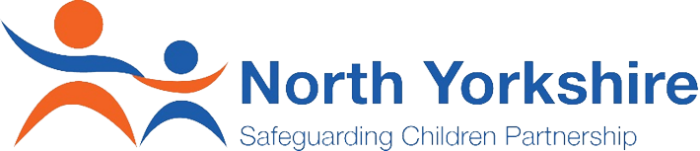 NYSCP Partnership Achievement AwardNorth Yorkshire Safeguarding Children Partnership would like to celebrate and showcase the great work happening right across our multi-agency partnership. We would like you to nominate individuals or teams working or volunteering with children and young people for a NYSCP Partnership Achievement Award. Please use the form below and tell us about an individual/team/group, who for you has..Stood outGone beyond expectationsWorked creatively and innovatively with children and young people in North YorkshireIn line with NYSCP’s Strategy Being Young in North Yorkshire (BYinNY) please tick one of the following priority area that relates to your nominationOnce complete please email: nyscp@northyorks.gov.uk SafeHappyHealthy AchievingThe detailsThe detailsThe detailsThe detailsThe detailsYour NameName of the NomineeYour RoleNominees RoleYour EmailNominees EmailYour NumberNominees NumberYour nomination Summary (If you prefer you can proved your nomination summary using a video recording)Your nomination Summary (If you prefer you can proved your nomination summary using a video recording)Your nomination Summary (If you prefer you can proved your nomination summary using a video recording)Your nomination Summary (If you prefer you can proved your nomination summary using a video recording)Your nomination Summary (If you prefer you can proved your nomination summary using a video recording)Please tell us in no more than 250 words about your nominee - Explain what their achievement/contribution/impact they have made.Please tell us in no more than 250 words about your nominee - Explain what their achievement/contribution/impact they have made.